Юридический адрес:Россия.Инд-143180.Московская область.г.о.Одинцовский.г.Звенигород,ул.Почтоваядом-8,офис-605.ОГРН-1157746745310.ИНН-9701005148.КПП-503201001..р/с-40702810138000051122.к/с-30101810400000000225.БИК-044525225.БАНК-ПАО”Сбербанк” г.Москва.ИНН-7707083893.КПП-773643001Контакты   ООО   ” Сантарин ”. E-mail-santarin.564@gmail.com.  Номер  телефона:  +  7 ( 985 )  615-82-27.Дата:11.12.2023 г.                                                                                  ООО”Сантарин”                                  КОММЕРЧЕСКОЕ ПРЕДЛОЖЕНИЕ ПО СВИНИНЕ: Добрый день!Компания ООО”Санарин” реализует свинину следующего ассортимента:Полутуши(охлажденные):-свинина 1/С-цена с НДС-205 руб/кг;-свинина 2/С-цена с НДС-203 руб/кг;Мелковес:-от 20-30 кг-цена с НДС-156 руб/кг;-от 30-40 кг-цена с НДС-160 руб/кг;-от 40-50 кг-цена с НДС-167 руб/кг;-от 50-60 кг-цена с НДС-171 руб/кг;-от 60-70 кг-цена с НДС-178 руб/кг;-от 70 кг+цена с НДС-182 руб/кг;Свиноматки-цена с НДС-179 руб/кг;С УВ.ООО”Сантарин”Тел+79856158227.E-mail-santarin.564@gmail.com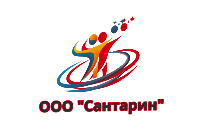 ООО «Сантарин». ООО Сантарин .ООО Сантарин. ООО Сантарин. ООО «Сантарин».ООО”Сантарин”Россия.143180Московская область.г.о.Одинцовский.г.Звенигород.ул.Почтовая д-8, оф-605. ИНН 970100514КПП-503201001.Тел 79856158227. E-mail: santarin564@mail.ru E-mail-santarin.564@gmail.com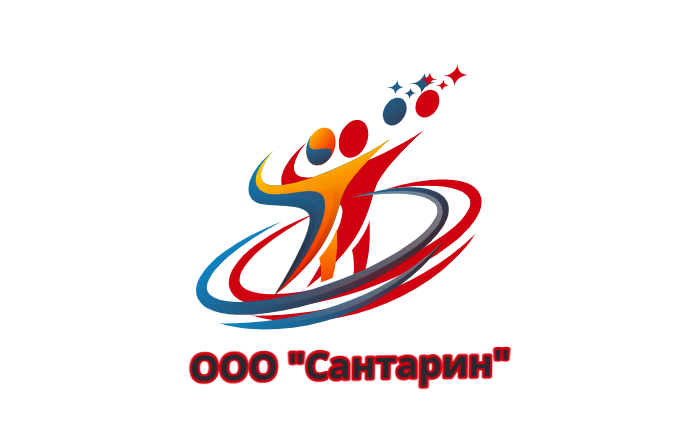 LTD”Santarin”.Moscow oblast.g.o.Odintsovo.g.Zvenigorod,ulPostalhouse-8,office-605.INN-9701005148.Checkpoint-770101001.E-mail-santarin.564@gmail. com. Tel+79856158227.E-mail-santarin564@gmail.com